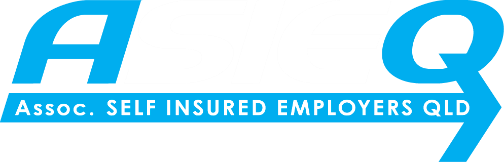 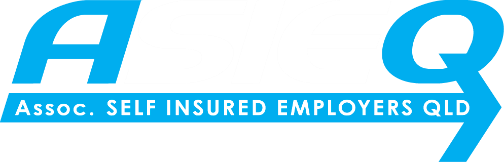 ASIEQ Quarterly Forum & General Meeting Date:		Wednesday 17 August 2016Host: 		MinterEllisonVenue: 	Level 22, Waterfront Place1 Eagle St, Brisbane_________________________________8:00 AM	Tea/Coffee8:20 AM	Introduction Interim Secretariat & Interim Chair overview8:30 AM	Commence General Meeting 		Apologies – Review of previous General Meeting Minutes (Secretary)		Correspondence (Secretary)		Finance Report (Treasurer)8:40 AM	Special Resolution – Change of Constitution (Chair)			1)  Change to 12 month terms of office for all executive  			2)  Consider also changing terminology Chairperson to President  		Chairperson’s Report 	1) NIIS Update 	2) Feedback Meeting with OIR & WorkCover	3) General Issues & AGM	4) Survey Initiative Marketing and Education Subcommittee Report 1) 2017 Conference 2) Website Update3) Sponsorship Safe Work MonthGeneral Business – (Issues Raised 	1) Revised SIPMP and PS&G with the new Self-assessment framework		2) Secretariat Services 9:30 AM	Close of Meeting ____________________________9:30 AM	Sue Richardson – ASIEQ Executive:- Health Benefits of Good Work 9:50 AM	Janene Hillhouse – Director Worker’s Compensation Policy and Tribunal Services & Carmel Harkin – General Manager, NIIS QLD Overview NIIS QLD Scheme 10:20 AM	Jonathan Shield – A/Director Reviews and Appeals 			Update Reviews and Appeals 10:30 AM 	Morning Tea 10:50 AM	Survey Initiative Workshop – Members Only 11:30 AM	Close_____________________________________________________________________________Annual General Meeting 19th October - NEXT FORUM: Wednesday 9th November  